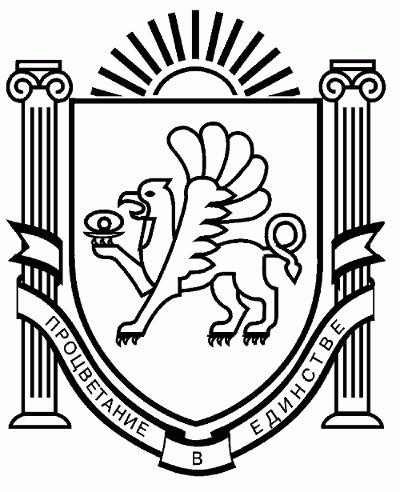 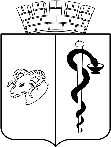 АДМИНИСТРАЦИЯ ГОРОДА ЕВПАТОРИИРЕСПУБЛИКИ КРЫМПОСТАНОВЛЕНИЕ_______________                                                                                                      №  _________ЕВПАТОРИЯО внесении изменений в постановление администрации города Евпатории Республики Крым от 02.06.2015 № 346-п «О создании постоянно действующей конкурсной комиссии для проведения открытого конкурса по отбору управляющих организаций для управления многоквартирными домами на территории муниципального образования городской округ Евпатория Республики Крым»В соответствии со ст. 161 Жилищного кодекса Российской Федерации, постановлением Правительства Российской Федерации от 06.02.2006 № 75 «О порядке проведения органом местного самоуправления открытого конкурса по отбору управляющей организации для управления многоквартирным домом», Федеральным законом от 06.10.2003 № 131-ФЗ «Об общих принципах организации местного самоуправления в Российской Федерации», ст. 31 Закона Республики Крым 21.08.2014 № 54-ЗРК «Об основах местного самоуправления в Республике Крым», руководствуясь ст. 51 Устава муниципального образования городской округ Евпатория Республики Крым, администрация города Евпатории Республики Крым п о с т а н о в л я е т: 1. Внести изменения в постановление в постановление администрации города Евпатории Республики Крым от 02.06.2015 № 346-п «О создании постоянно действующей конкурсной комиссии для проведения открытого конкурса по отбору управляющих организаций для управления многоквартирными домами на территории муниципального образования городской округ Евпатория Республики Крым», утвердив новый должностной состав постоянно действующей конкурсной комиссии для проведения открытого конкурса по отбору управляющих организаций для управления многоквартирными домами на территории муниципального образования городской округ Евпатория Республики Крым согласно приложению.2. Признать утратившим силу постановление администрации города Евпатории Республики Крым от 28.11.2018 № 2406-п «О внесении изменений в постановление администрации города Евпатории Республики Крым от 02.06.2015 № 346-п «О создании постоянно действующей конкурсной комиссии для проведения открытого конкурса по отбору управляющих организаций для управления многоквартирными домами на территории муниципального образования городской округ Евпатория Республики Крым».3. Настоящее постановление вступает в силу со дня его обнародования на официальном портале Правительства Республики Крым - http:/rk.gov.ru в разделе муниципальные образования, подраздел – Евпатория, а также на официальном сайте муниципального образования городской округ Евпатория Республики Крым - http://my-evp.ru в разделе Документы, подраздел - Документы администрации города в информационно-телекоммуникационной сети общего пользования, а также путем опубликования информационного сообщения о нем в средствах массовой информации.4. Контроль за исполнением настоящего постановления возложить на заместителя главы администрации города Евпатории Республики Крым Колганова М.И.Глава администрации города Евпатории Республики Крым                                                               Е.М. ДемидоваПриложение к постановлению администрациигорода Евпатории Республики Крымот ________________№ __________ДОЛЖНОСТНОЙ СОСТАВпостоянно действующей конкурсной комиссии для проведения открытого конкурса по отбору управляющих организаций для управления многоквартирными домами на территории муниципального образования городской округ Евпатория Республики Крым Начальник департамента городского хозяйства администрации города Евпатории Республики Крым 						председатель комиссииНачальник отдела по эксплуатации жилого фонда департамента городского хозяйства администрации города Евпатории Республики Крым	заместитель председателя комиссииГлавный специалист отдела по эксплуатации жилого фонда департамента городского хозяйства администрации города Евпатории Республики Крым	секретарь комиссииЧлены комиссии:Начальник отдела по развитию поселковых территорий департамента городского хозяйства администрации города Евпатории Республики КрымЗаведующий сектором юридического обеспечения департамента городского хозяйства администрации города Евпатории Республики КрымДепутат Евпаторийского городского совета II созыва (с согласия)Депутат Евпаторийского городского совета II созыва (с согласия)